СУМСЬКА МІСЬКА РАДАVІІ СКЛИКАННЯ _______СЕСІЯРІШЕННЯНа виконання постанови Кабінету Міністрів України                                                           від 11 березня 2020 року № 211 «Про запобігання поширенню на території України гострої респіраторної хвороби COVID-19, спричиненої коронавірусом SARS-CoV-2» (зі змінами), враховуючи рекомендації постійної комісії з питань законності, взаємодії з правоохоронними органами, запобігання та протидії корупції, місцевого самоврядування, регламенту, депутатської діяльності та етики, з питань майна комунальної власності та приватизації Сумської міської ради (протокол від 07 квітня 2020 року № 90), керуючись статтею 25 Закону України «Про місцеве самоврядування в Україні», Сумська міська радаВИРІШИЛА:	         1. Внести зміни до пункту 1.2. рішення Сумської міської ради                                                        від 03 квітня 2020 року № 6718-МР «Про звільнення орендарів від орендної плати за користування майном комунальної власності Сумської міської об’єднаної територіальної громади на період дії протиепідемічних обмежувальних заходів»,  доповнивши його абзацами наступного змісту:- для розміщення громадських організацій учасників АТО/ООС;- для розміщення громадських організацій інвалідів;-для розміщення релігійних організацій.2. Організацію виконання цього рішення покласти на першого заступника міського голови Войтенка В.В.Сумський міський голова                                                                         О.М. ЛисенкоВиконавець: Клименко Ю.М.________________ Ініціатор розгляду питання – постійної комісії з питань законності, взаємодії з правоохоронними органами, запобігання та протидії корупції, місцевого самоврядування, регламенту, депутатської діяльності та етики, з питань майна комунальної власності та приватизації Сумської міської радиПроєкт підготовлено Департаментом забезпечення ресурсних платежів Сумської міської радиДоповідач: Клименко Ю.М.ЛИСТ ПОГОДЖЕННЯдо проєкту рішення Сумської міської ради«Про внесення змін та доповнень до рішення Сумської міської ради                         від 03 квітня 2020 року № 6718-МР «Про звільнення орендарів від орендної плати за користування майном комунальної власності Сумської міської об’єднаної територіальної громади на період дії протиепідемічних обмежувальних заходів»Проєкт рішення підготовлений з урахуванням вимог Закону України «Про доступ до публічної інформації» та Закону України «Про захист персональних даних»______________ Ю.М. КлименкоРозробник проєкту рішення_____________С.А. Шульженко                                (700-413)ЛИСТ РОЗСИЛКИрішення Сумської міської ради«Про внесення змін та доповнень до рішення Сумської міської ради                         від 03 квітня 2020 року № 6718-МР «Про звільнення орендарів від орендної плати за користування майном комунальної власності Сумської міської об’єднаної територіальної громади на період дії протиепідемічних обмежувальних заходів»Директор Департаменту забезпечення ресурсних платежівСумської міської ради			       Ю.М. Клименко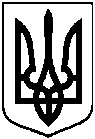 Проєктоприлюднено«___» _______ 20__ р.від ___ _______2020 року № _____-МРм. Сумивід ___ _______2020 року № _____-МРм. СумиПро внесення змін та доповнень до рішення Сумської міської ради                         від 03 квітня 2020 року № 6718-МР «Про звільнення орендарів від орендної плати за користування майном комунальної власності Сумської міської об’єднаної територіальної громади на період дії протиепідемічних обмежувальних заходів»Голова постійної комісії з питань законності, взаємодії з правоохоронними органами, запобігання та протидії корупції, місцевого самоврядування, регламенту, депутатської діяльності та етики, з питань майна комунальноївласності та приватизації Сумської міської ради		О.В. ЗименкоДиректор Департаменту забезпечення ресурсних платежів Ю.М. КлименкоНачальник відділу правового та кадрового забезпечення Департаменту забезпечення ресурсних платежівЛ.П. ПетроваДиректор Департаменту фінансів,економіки та інвестиційСумської міської ради                                                           С.А. ЛиповаДиректор Департаменту фінансів,економіки та інвестиційСумської міської ради                                                           С.А. ЛиповаДиректор Департаменту фінансів,економіки та інвестиційСумської міської ради                                                           С.А. ЛиповаНачальник Правового управління О.В. ЧайченкоПерший заступник міського голови В.В. ВойтенкоСекретар Сумської міської радиА.В. Баранов№ з/пНазва підприємства, установи, організаціїПрізвище І.П. керівникаПоштова та електронна адресиНеобхідна кількість примірників рішення СМР1.Департамент забезпечення ресурсних платежівКлименко Ю.М.dresurs@smr.gov.ua52.Виконавчий комітет Сумської міської ради, перший заступник міського голови Войтенко В.В.mail@ smr.gov.ua1